Tanti Auguria Maria e Raffaele nell’anniversario del loro matrimonio Come si tinge il sole, la mattina,di tenerezze di rosate aurore,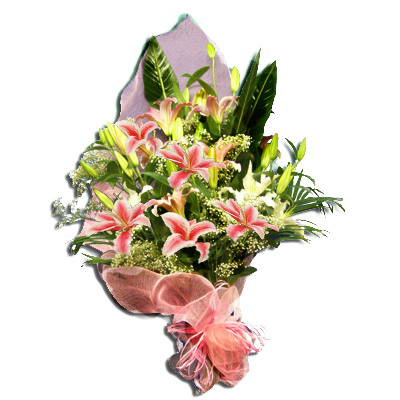 o come, a notte, nel tacer dell’ore,ride la luna e illumina argentina,così è la vostra unione, che reginaè di Bellezza e sempre va da Amore,a risvegliar quel Dio, che scocca al cuorela sua faretra, a pungere divina.Eppur di tempo n’è passato, e molto,ma vi sorride ancor la giovinezzanella felicità del vostro volto:e più scorrono gli anni, la Bellezzapiù rifulge dei “tempi delle mele”!Tanti auguri, Maria e Raffaele! !2 Giugno 2013Vittorio Verducci